Pensamiento crítico. Grado 4°TALLER DE PENSAMIENTO CRÍTICO. 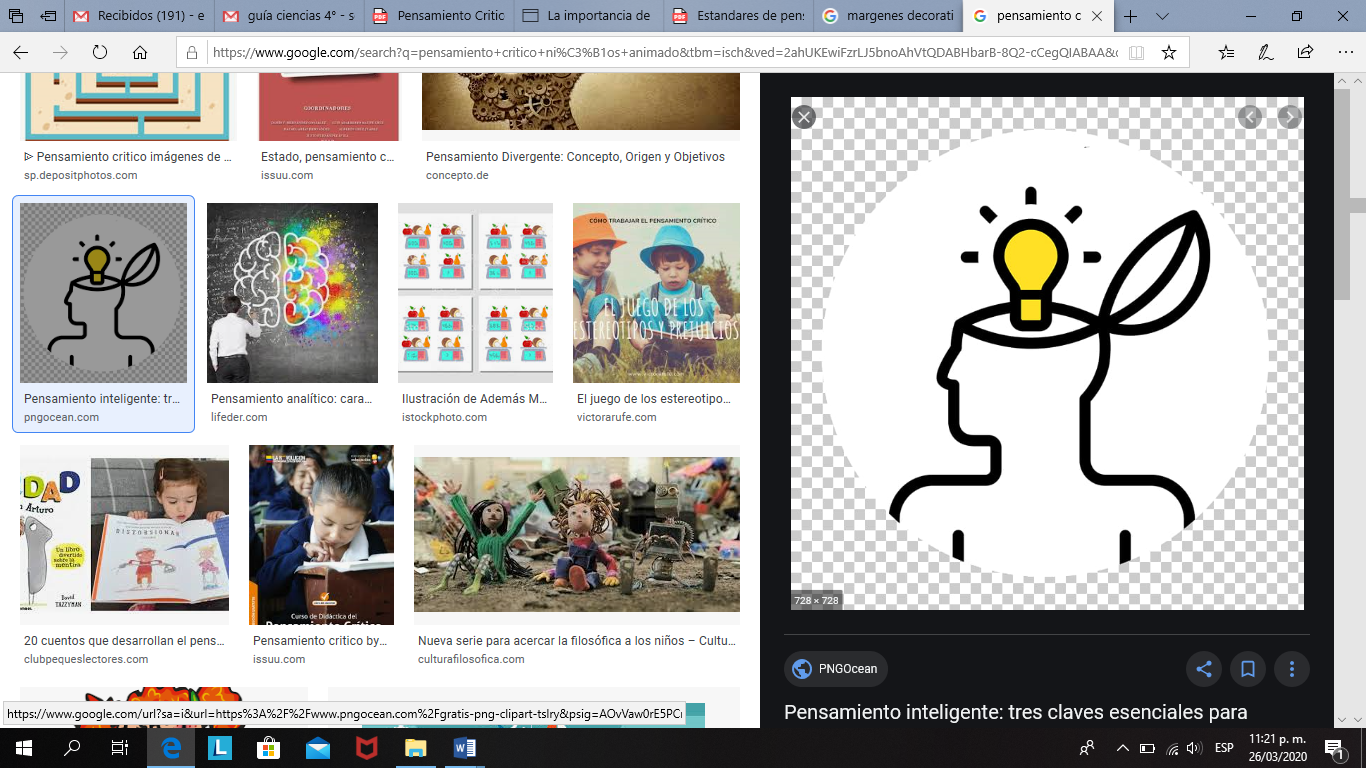 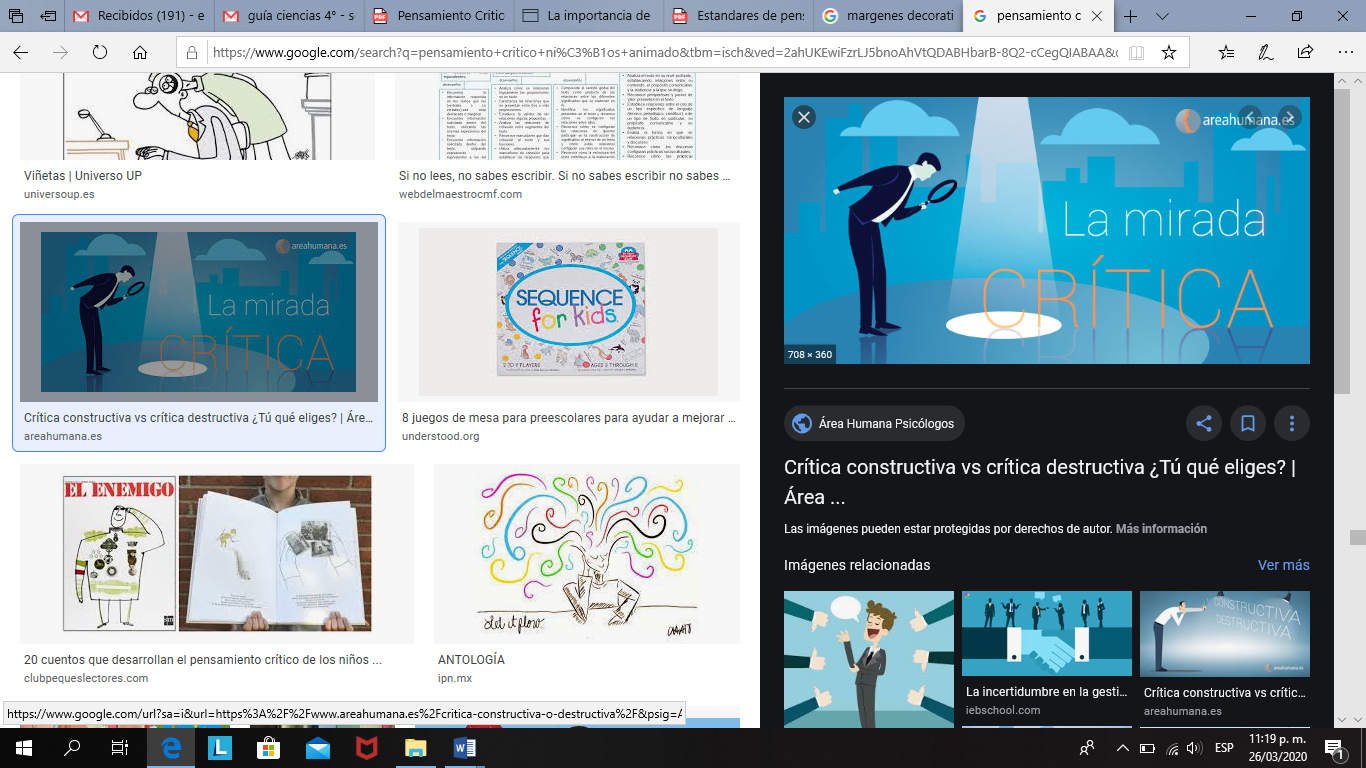 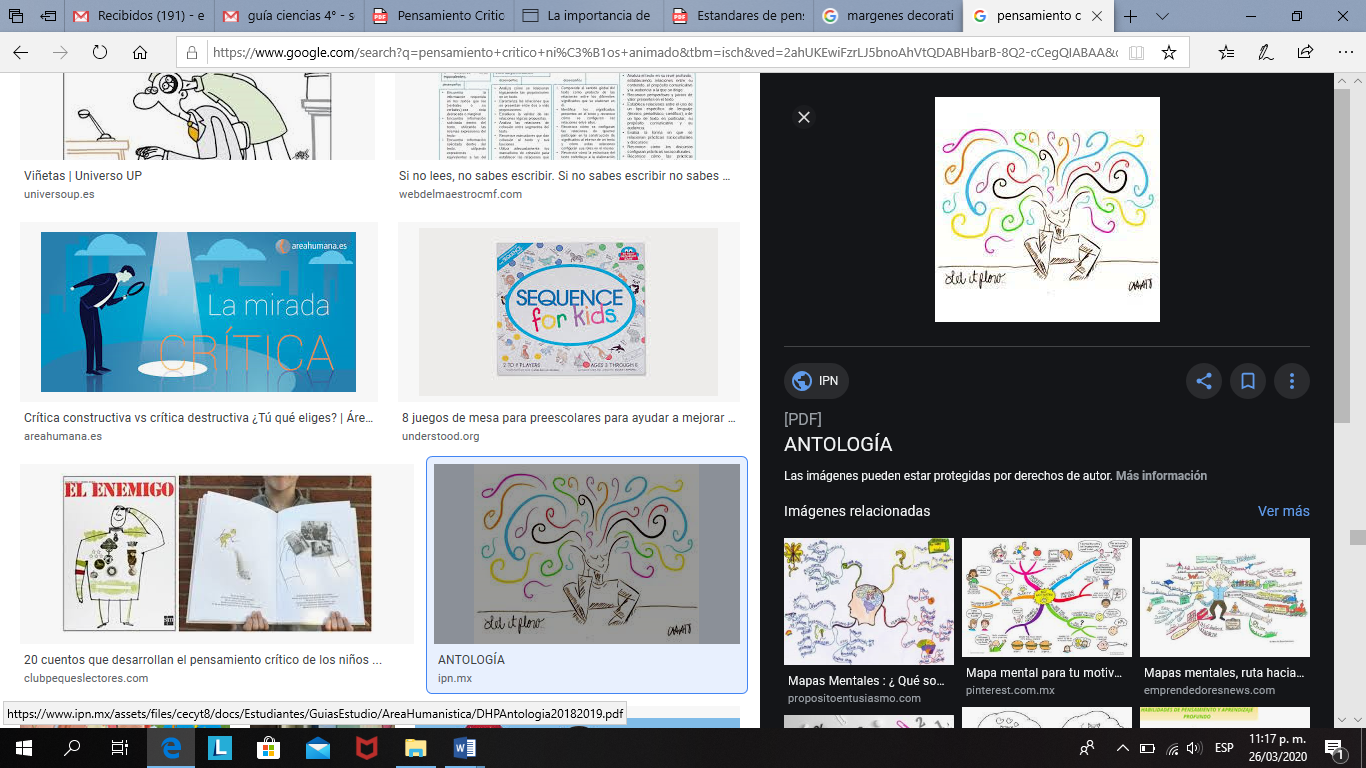 Indicadores. Comprendo la importancia de tomar desiciones y conductas definidas en acciones.Valoro la importancia de la formación humana y en valores para un buen desarrollo de la personalidad.Propongo acciones de mejora personales, familiares y sociales. 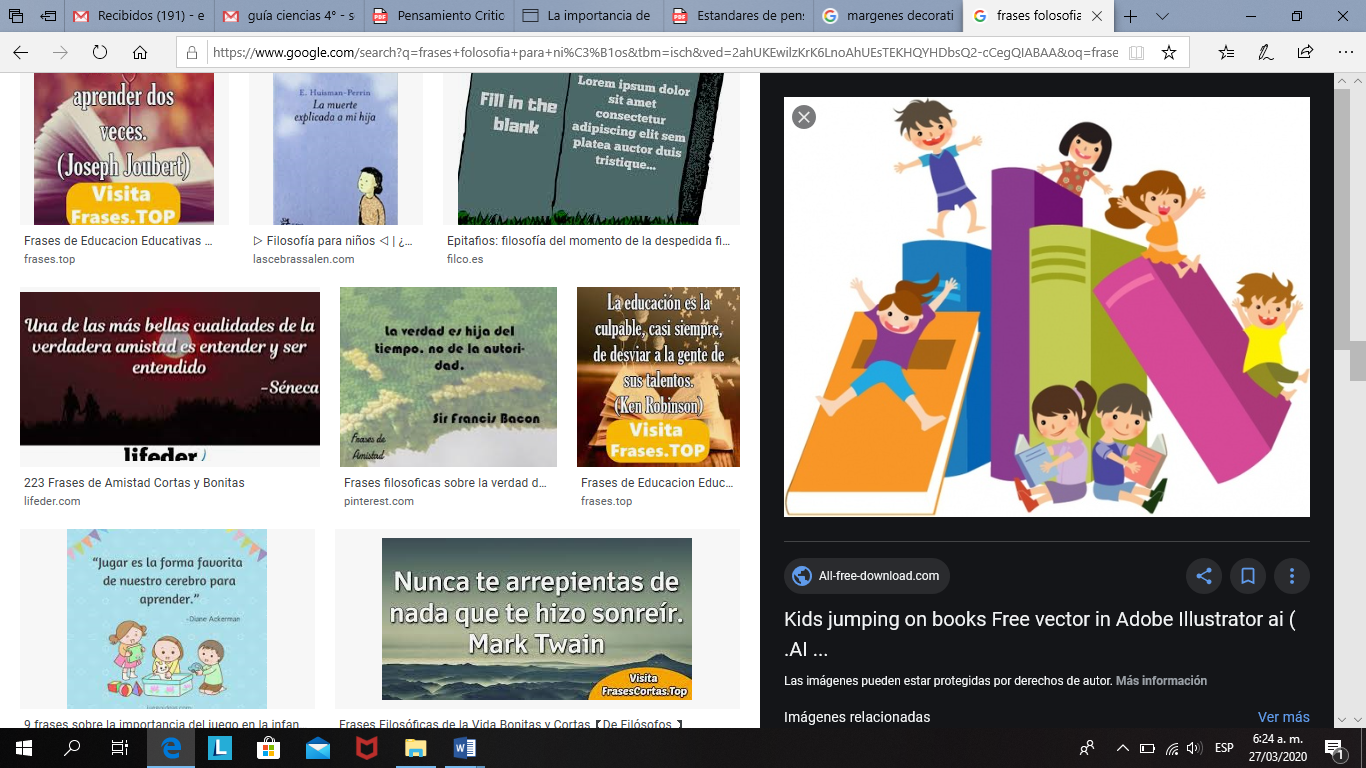 Trabajo individual.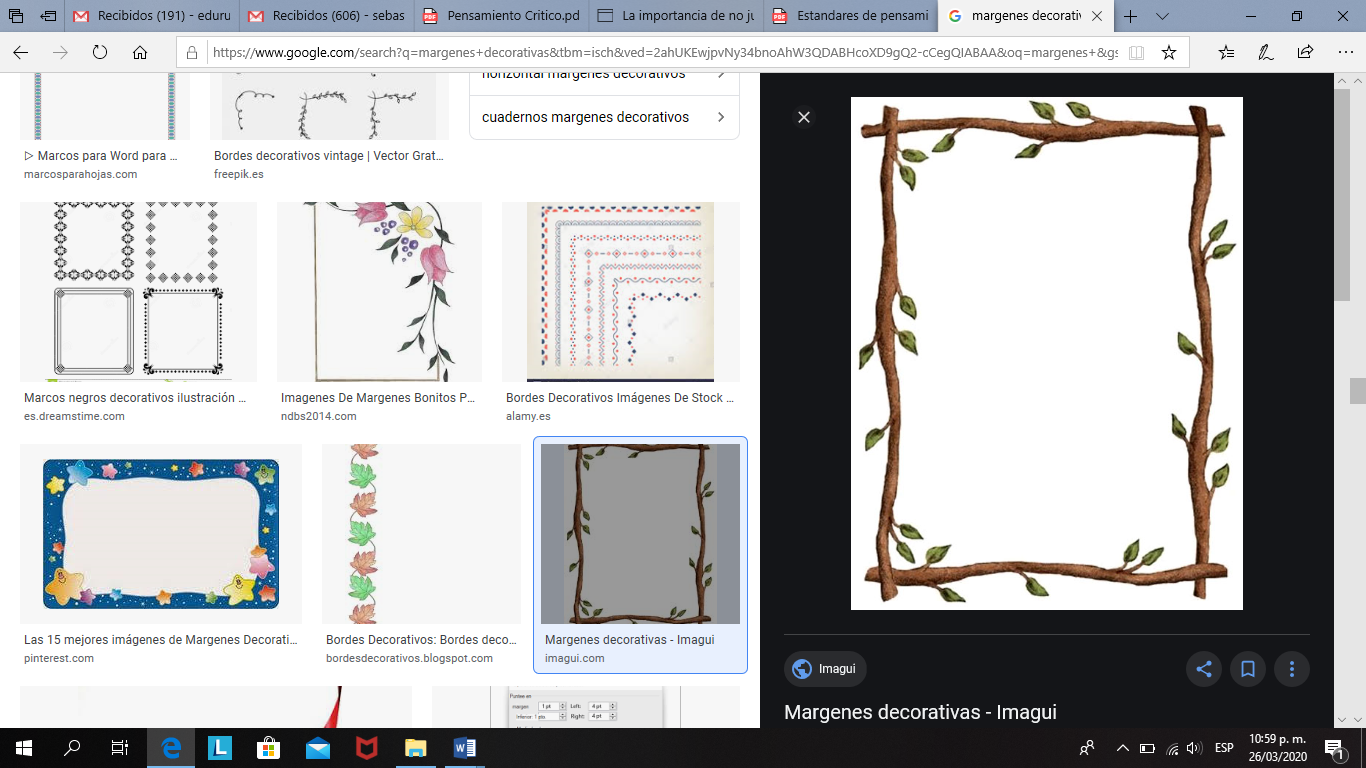 Observo el contenido de la siguiente imagen. Escribo minimo 5 mensajes o enseñanzas de la misma. 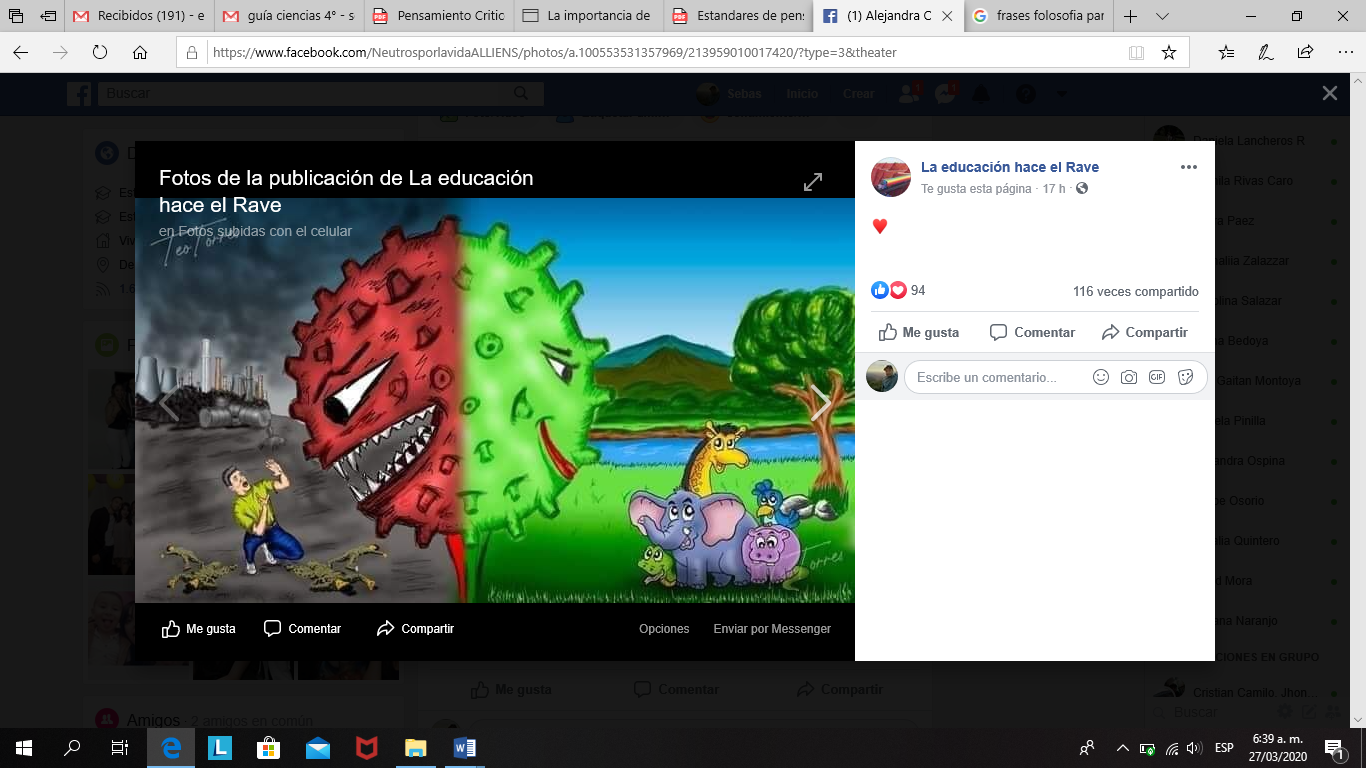 Trabajo familiar.En compañía de mis padres o familiares, leo el siguiente cuento.Escribo tres frases con los mesajes o las reflexiones que me deja la lectura. EL RÍO QUE CAMBIÓ DE CAUCE. Allá abajo, cerca del río, vi a un anciano cuyo nombre no importa. Tendrá unos ochenta y pico de años, su paso es poco firme, tiemblan sus piernas, sus ojos lloriquean y se ríe a solas como si supiera algo muy cómico acerca del resto de la humanidad.  En su época, el anciano era el mejor pescador de la comarca. “Yo los agarro hasta donde no existen”- solía decir. Sabía escoger las carnadas más convenientes para toda ocasión, la profundidad exacta donde nadaban las diferentes clases de peces y el tamaño preciso del anzuelo que debía usar.  A poca distancia de la choza donde habitaba el pescador, el río hacía una vuelta y era allí, en aguas profundas y tranquilas donde le encantaba sentarse sobre su tronco que estaba en la orilla y lanzar su cuerda al agua. Allí nada más, ningún otro sitio le gustaba.Pero la naturaleza no respeta las costumbres del hombre y sucedió que durante un invierno hubo una creciente espantosa. Cuando las aguas volvieron a bajar, el río había abandonado su viejo cauce y se había alejado unos cincuenta metros hacia el Oeste, formando un canal completamente  nuevo. En el sitio donde nuestro pescador solía coger su presa, ya no quedaba sino un banco de arena.Un hombre cuerdo en su caso, se habría adaptado a las nuevas condiciones y buscando otro lugar para pescar. No así nuestro pescador, más terco que una mula y resistente a los cambios que inevitablemente trae la existencia, si usted va a buscarle, siempre le encontrará en su mismo tronco pescando en el mismo banco de arena.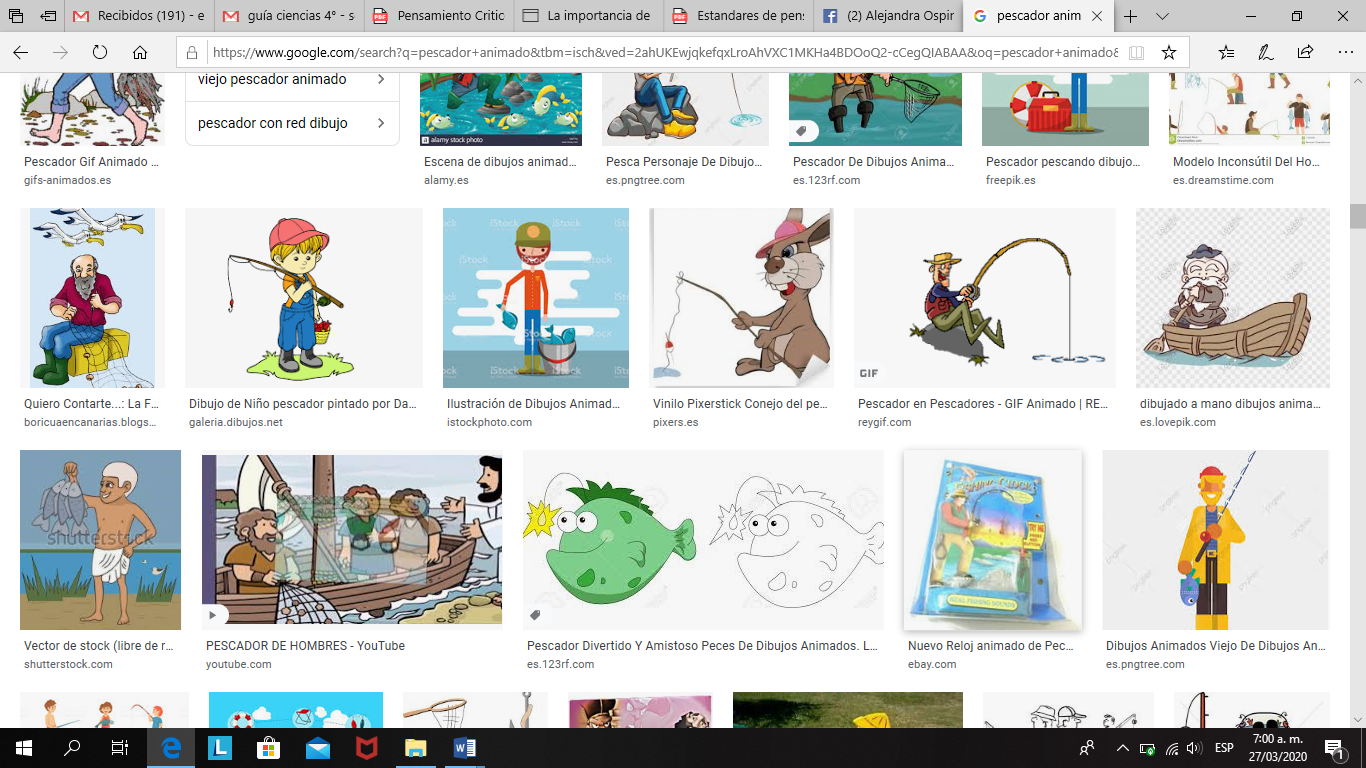 Dialogamos y respondemos las siguientes preguntas. 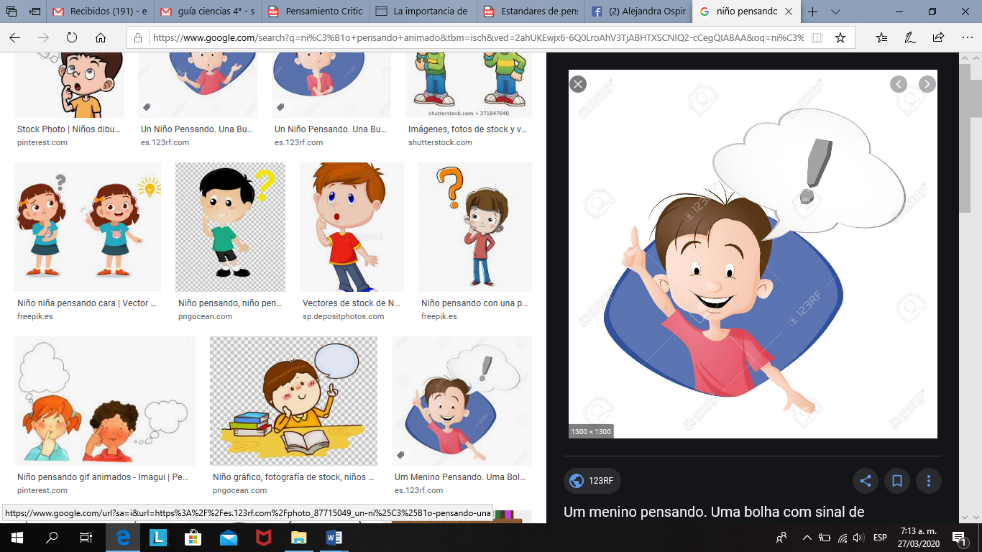 ¿Cuál es la moraleja que nos deja el cuento?Cómo entiendo la frase; “Yo los agarro hasta donde no existen” Qué piensa de la frase “la naturaleza no respeta las costumbres del hombre”.¿Por qué cambió el cauce el rio?¿Qué es para nosotros un hombre cuerdo?¿Qué significa la frase, más terco que una mula?¿Para mi las mulas son tercas? ¿Por qué?¿Qué rios o quebradas quedan cerca de donde habito?¿Qué otras cosas pueden cambiar el cause de un rio?TRABAJO INDOVIDUAL. Propongo acciones de cambio o compromisos ante las oportunidades de mejora en mi relación y cuidado con la naturaleza sus recursos.Realizo un dibujo con mucha creatividad sobre la enseñanza que me dejó el taller. Preparo y organizo el material de trabajo para presentar al docente en el regreso a clases. Puedo compartir los compromisos en una actividad de conjunto o un intrumento de gobierno. Bibliografía. Fernández, Jarquín, E- Monge, Alvarado, G- Solís, Sánchez, N-  Rojas, Alvarado, G-  Romilia, E- Gutiérrez I. (2006) Actividades de pensamiento crítico y creativo. Costa Rica. Referencias.https://es.123rf.comhttps://cuentoscortosparaniños.orghttps.criticalthinking.orghttps://www.pinterest.com